26.02.2021                                          г. Зеленогорск                                          № 324-рО проведении капитального ремонта общего имущества в многоквартирных домах, расположенных на территории города Зеленогорска в 2021-2022 годах	В соответствии с пунктом 6 статьи 189 Жилищного кодекса Российской Федерации, Законом Красноярского края от 27.06.2013 № 4-1451 «Об организации проведения капитального ремонта общего имущества в многоквартирных домах, расположенных на территории Красноярского края», постановлением Правительства Красноярского края от 11.06.2019 № 303-п «Об утверждении краткосрочного плана реализации региональной программы капитального ремонта общего имущества в многоквартирных домах, расположенных на территории Красноярского края, утвержденной постановлением Правительства Красноярского края от 27.12.2013 № 709-п на 2020 – 2022 годы», руководствуясь Уставом города Зеленогорска,Провести в 2021 - 2022 годах капитальный ремонт общего имущества в многоквартирных домах, расположенных по адресам: Красноярский край, город Зеленогорск, ул. Ленина, д. 12, ул. Мира, д. 62,             ул. Молодежная, дома 2, 3, 5, 7, 9, ул. Набережная, дома 10А, 16А,                        ул. Парковая, дома 7, 9, 11, 56, 58, собственники помещений в которых не приняли решение о проведении такого ремонта, согласно приложению к настоящему распоряжению.Муниципальному казённому учреждению «Служба единого заказчика-застройщика» в течение пяти календарных дней с даты принятия настоящего распоряжения уведомить о нем Министерство строительства Красноярского края, а также собственников помещений в многоквартирных домах, указанных в пункте 1 настоящего распоряжения.Настоящее распоряжение вступает в силу в день подписания и подлежит опубликованию в газете «Панорама».Контроль за выполнением настоящего распоряжения возложить на первого заместителя Главы ЗАТО г. Зеленогорска по жилищно-коммунальному хозяйству, архитектуре т градостроительству.Глава ЗАТО г. Зеленогорска			   		            М.В. СперанскийПриложение к распоряжениюАдминистрации ЗАТО г. Зеленогорскаот 26.02.2021 № 324-рПроведение капитального ремонта общего имущества в многоквартирных домах, расположенных на территории городаЗеленогорска, собственники помещений в которых не приняли решение о проведении такого ремонта, в 2021 – 2022 годах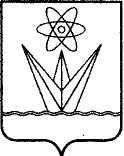 АДМИНИСТРАЦИЯЗАКРЫТОГО АДМИНИСТРАТИВНО – ТЕРРИТОРИАЛЬНОГО ОБРАЗОВАНИЯ  ГОРОДА  ЗЕЛЕНОГОРСКА КРАСНОЯРСКОГО КРАЯР А С П О Р Я Ж Е Н И Е№ п/пИсточник финансирования капитального ремонтаАдресПеречень работ по капитальному ремонтуСрок начала работ по капитальному ремонту, год Объем предполагаемых работСтоимость работ, руб.12345671.Средства собственников, вносимые на счет регионального оператораг. Зеленогорск, ул. Ленина, д. 12Ремонт или замена лифтового оборудования, признанного непригодным для эксплуатации, ремонт лифтовых шахт20211 шт.2 485 281,002.Средства собственников, вносимые на счет регионального оператораг. Зеленогорск, ул. Мира, д. 62Ремонт или замена лифтового оборудования, признанного непригодным для эксплуатации, ремонт лифтовых шахт20211 шт.2 485 281,003.Средства собственников, вносимые на счет регионального оператораг. Зеленогорск, ул. Молодежная, д. 2Ремонт или замена лифтового оборудования, признанного непригодным для эксплуатации, ремонт лифтовых шахт20212 шт.4 970 562,004.Средства собственников, вносимые на счет регионального оператораг. Зеленогорск, ул. Молодежная, д. 3Ремонт или замена лифтового оборудования, признанного непригодным для эксплуатации, ремонт лифтовых шахт20211 шт.2 485 281,005.Средства собственников, вносимые на счет регионального оператораг. Зеленогорск, ул. Молодежная, д. 5Ремонт или замена лифтового оборудования, признанного непригодным для эксплуатации, ремонт лифтовых шахт20211 шт.2 485 281,006.Средства собственников, вносимые на счет регионального оператораг. Зеленогорск, ул. Молодежная, д. 7Ремонт или замена лифтового оборудования, признанного непригодным для эксплуатации, ремонт лифтовых шахт20211 шт.2 485 281,007.Средства собственников, вносимые на счет регионального оператораг. Зеленогорск, ул. Молодежная, д. 9Ремонт или замена лифтового оборудования, признанного непригодным для эксплуатации, ремонт лифтовых шахт20211 шт.2 485 281,008.Средства собственников, вносимые на счет регионального оператораг. Зеленогорск, ул. Набережная, д. 10АРемонт или замена лифтового оборудования, признанного непригодным для эксплуатации, ремонт лифтовых шахт20211 шт.2 485 281,009.Средства собственников, вносимые на счет регионального оператораг. Зеленогорск, ул. Набережная, д. 16АРемонт или замена лифтового оборудования, признанного непригодным для эксплуатации, ремонт лифтовых шахт20211 шт.2 485 281,0010.Средства собственников, вносимые на счет регионального оператораг. Зеленогорск, ул. Парковая, д. 7Ремонт или замена лифтового оборудования, признанного непригодным для эксплуатации, ремонт лифтовых шахт20212 шт.4 970 562,0011.Средства собственников, вносимые на счет регионального оператораг. Зеленогорск, ул. Парковая, д. 9Ремонт или замена лифтового оборудования, признанного непригодным для эксплуатации, ремонт лифтовых шахт20212 шт.4 922 340,0012.Средства собственников, вносимые на счет регионального оператораг. Зеленогорск, ул. Парковая, д. 11Ремонт или замена лифтового оборудования, признанного непригодным для эксплуатации, ремонт лифтовых шахт20212 шт.4 970 562,0013.Средства собственников, вносимые на счет регионального оператораг. Зеленогорск, ул. Парковая, д. 56Ремонт или замена лифтового оборудования, признанного непригодным для эксплуатации, ремонт лифтовых шахт20213 шт.7 455 843,0014.Средства собственников, вносимые на счет регионального оператораг. Зеленогорск, ул. Парковая, д. 58Ремонт или замена лифтового оборудования, признанного непригодным для эксплуатации, ремонт лифтовых шахт20213 шт.7 455 843,00